INSTRUMENTAL MUSIC 2024Dear Parents/Guardians and StudentsThe Heathmont College Music Program offers a wide variety of musical experiences and includes severalvibrant performance groups. Key to this success are the strong partnerships and friendships that arenurtured during lessons, ensembles, and performances. Planning has begun for next year and we are seekingconfirmation of your child’s participation.Please express your interest in this Program for 2024 by completing and returning this form.This form is to be completed as a (please tick):        New Student        Re-enrolling StudentPlease return this completed form by email (russell.bannister@education.vic.gov.au) or return the hardcopy by 8th of December 2023, attention Mr Russell Bannister - Music Co-ordinator.Student Full Name (please print):     _______________________________________________________ Year Level in 2024: _______________________________ Music Experience (if applicable): __________________________________________________________Parent/Guardian Name (please print): _____________________________________________________Email address: (please print): ____________________________________________________________Parent mobile number: ___________________________Please choose up to 3 Instruments you wish to learn, in order of preference (not all Instruments may be offered, available and/or sessions may be full):If your child wishes to learn more than one instrument, please mark this box Once your child has been accepted & enrolled in the 2024 Music Program, you will be able to make the following payment via Compass.PAYMENT OPTIONS via COMPASS:  Full Payment of $225 (per instrument) on 6 February 2024 OR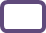   Five (5) Instalments Instalment Dates: 5 January / 2 February / 1 March / 22 March / 5 April 2024I, parent/guardian name:  ______________________________________________________ (please print)of student name: _____________________________________________________________ (please print) agree to the above terms & conditions and understand that the application form is to be read in conjunction with the 2024 Music Handbook that will be available in the Compass Event.SIGNATURE: __________________________________________________DATE______________ FluteTrumpetViolaPianoClarinetTromboneGuitarKeyboardSaxophoneViolinUkuleleBass GuitarContemporary VoiceCelloDrumsGarage Band/DAW Please select Program/sPlease select Program/sInstrumental Music Tuition - per Instrument  @ $225$     Instrument Hire (limited availability)   @ $175$                                                                                                         TotalPARENT/GUARDIAN ACCEPTANCEEach student’s enrolment in Instrumental Music will be for the duration of the school year. If a student wishes to un-enrol, discontinuation must be signed by the parents in writing. Verbal cancellations are not acceptable methods of notification by either the student or the parent/guardian.The yearly fee of $225 is non-refundable unless there are extenuating circumstances. Students commit to participate to the full year.Heathmont College reserves the right to withhold instrumental lessons if payments are outstanding or overdue. Heathmont College subsidises the Music Program, and as such any lessons cancelled due to school events or public holidays, cannot be made up. Students are encouraged to check their Compass Timetable to ensure lesson times are accounted for.Students are encouraged to engage in the school’s free ensembles to help develop their performance and musical skills.In the case that a hired instrument is damaged, negotiation with families will take place prior to repair and required payment.